5 класс. Правописание Е, И в корнях с чередованием. 2 урок.Цель: научиться правильно писать слова с чередующимися корнями. Повторите правило: !!! Необходимо знать наизусть эти корни с чередованием, и не путать их со словами, которые проверяются ударением. 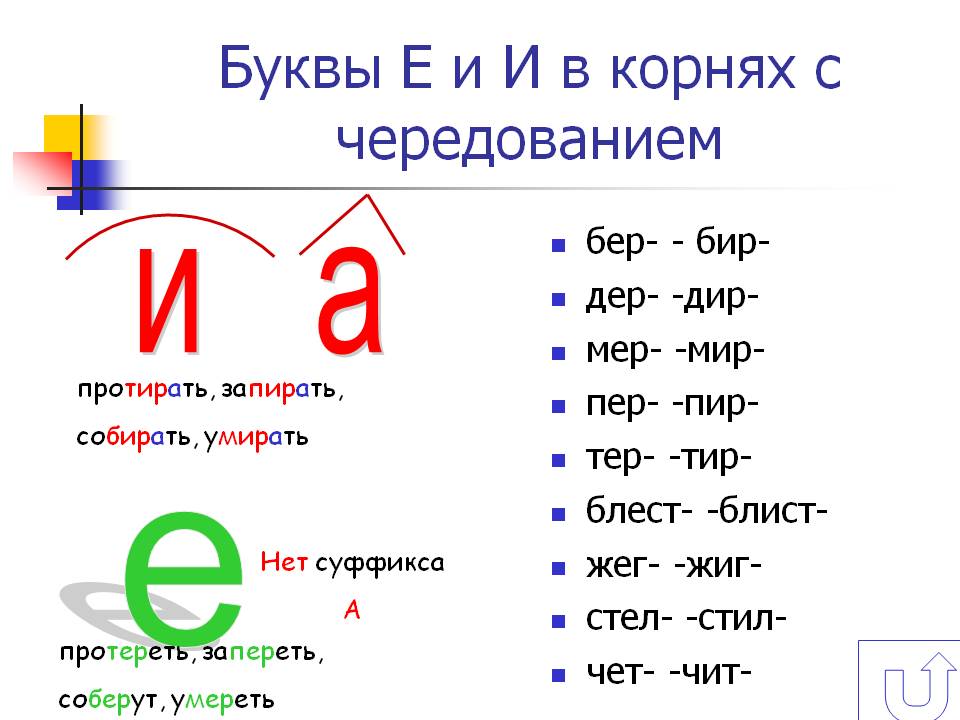 !!! Исключения из этого правила слова: чета (то есть пара), сочетать, сочетание. Посмотрите на образец рассуждения: Например: выт?рать пыль – Е или И?  Смотрим на слово, выделяем в нём корень: выт?рать, корень с чередованием. Смотрим, есть ли суффикс А? Есть: выт?рать. Значит, пишем букву И: вытирать.бл?стит снег – Е или И?  Выделяем корень, это корень с чередованием: бл?стит. Смотрим, есть ли суффикс А после корня? Нет. Значит, пишем букву Е. Блестит (нет суффикса А).бл?стает речка – Е или И?  Смотрим на слово, выделяем в нём корень: бл?стает, корень с чередованием. Смотрим, есть ли суффикс А? Есть: бл?стает. Значит, пишем букву И: блистает.Упражнение 356. Устно. Домашнее задание: Упр.357. Выучите правило и исключения. Сдайте до 24 апреля. 